ONLINE-ONLY TEXT	Supplementary Methods Regarding Immunohistochemistry and AnalysiseTABLESeTable 1.	Epithelial Ovarian Cancer Study SiteseTable 2.	Clinical Characteristics of 5,577 Epithelial Ovarian Cancer Patients and Associations with Overall SurvivaleTable 3.	Distribution of CD8+ Tumor Infiltrating Lymphocytes by Histopathological Groups, N (row %)eTable 4.	Multivariate-Adjusted Association of CD8+ Tumor Infiltrating Lymphocytes and Overall Survival among HGSOC Cases with Information on Residual Disease (N=2,173)eTable 5.	Association of CD8+ Tumor Infiltrating Lymphocytes and Overall Survival by Histopathological Groups, and among HGSOC Cases by Disease Stage (N=3,128) and by Age at Diagnosis (N=3,196)eTable 6.	Association of CD8+ Tumor Infiltrating Lymphocytes and Progression-Free Survival among Cases with the Five Most Common Invasive Epithelial Ovarian Cancer Histotypes (N=2,681)eTable 7.	Multivariate-Adjusted Association of CD8+ Tumor Infiltrating Lymphocytes and Overall Survival among HGSOC Cases by Extent of Residual Disease (N=2,173), by Pathogenic Mutation Status (N=1,043), and by First Line Chemotherapy (N=501)eTable 8.	Association of CD8+ Tumor Infiltrating Lymphocytes and Overall Survival among HGSOC Cases Rescored for Numeric Levels (N=1,449)eTable 9.	Association of CD8+ Tumor Infiltrating Lymphocytes and Overall Survival among HGSOC Cases Rescored for Numeric Levels (N=1,449) Using a Range of Dichotomizations eFIGURESeFigure LegendseFigure 1.	Kaplan-Meier Curve Showing Survival of Endometrioid Ovarian Carcinomas Reclassified as High-Grade Serous Ovarian Carcinomas (HGSOC) Based on WT1 and p53.eFigure 2. 	Evaluation of CD8+ Tumor-Infiltrating Lymphocytes (TIL)eFigure 3.	Distribution of CD8+ Tumor-Infiltrating Lymphocytes (TIL) among the Five Most Common Invasive Ovarian Cancer Histotypes, and among High-Grade Serous Ovarian Carcinomas (HGSOC) by Extent of Residual Disease and by Pathogenic Mutation StatuseFigure 4. 	Kaplan-Meier Overall Survival Plots by CD8+ Tumor-Infiltrating Lymphocyte (TIL) Levels for Clear Cell and Low-Grade Serous Ovarian CarcinomaeFigure 5. 	Assessment of the Functional Form of Numeric CD8+ Tumor-Infiltrating Lymphocyte (TIL) Levels in a Subset of 1,449 Women with HGSOC Online-Only Text Immunohistochemistry Staining at the Mayo Clinic (84% of patients) used the Leica Bond RX stainer (Leica, Buffalo, IL).  Dewaxing using Bond Dewax (Leica, Buffalo, IL) and antigens retrieved for 10 minutes using Epitope Retrieval 2 (Leica, Buffalo, IL). The primary antibody (Clone 144B, Dako, Carpinteria, CA) was diluted in Bond Antibody Diluent (Leica, Buffalo, IL) at 1:200 and slides incubated for 15 minutes at room temperature. The detection system was Polymer Refine Detection System (Leica, Buffalo, IL) with visualization using DAB. Slides were counterstained using Schmidt hematoxylin. For two studies (SEA, MAY1), we used previously stained slides, given marker robustness and good visual agreement on re-stained cases. SEA retrieval used citrate-based unmasking solution and a Dako Autostainer at the University of Cambridge, while MAY1 used EDTA (Chem Lab) and monoclonal CD8 antibody (Dako; M7103) diluted at 1:100 followed by EnVision™+ Dual Link detection system (Dako K4061) at the Mayo Clinic.Analysis Intra-tumoral heterogeneity of CD8 values across the multiple cores measured within an individual was examined using intraclass correlation coefficients (ICCs). Specifically, we used the ICC(3,1) method of Shrout and Fleiss (Psychol Bull. 1979;86(2):420-428), assuming a fixed core effect and accounting for the fact that each core was read by the same two pathologists. Overall survival was defined as time from diagnosis to death from any cause, right-censoring at 10 years and accounting for left truncation due to any delayed patient enrollment. For primary associations, we also examined associations using unordered, three degree-of-freedom tests. Progression-free survival analyses considered time from diagnosis to disease progression as provided by each study (eTable 1). Proportional hazards assumptions were formally tested (and not violated), all tests were two-sided and based on a nominal p=0.05 level of significance uncorrected for multiple testing, and all analyses used SAS and R software. Conservatively considering 20 primary tests of hypothesis regarding associations of CD8+ TILs with overall survival (five major invasive histotypes, five subsets of HGSOCs, and 10 other histopathological groupings), one could alternatively utilize p=0.0025 as a statistical significance threshold.eTable 1.Prentice LM, Klausen C, Kalloger S, Kobel M, McKinney S, Santos JL, et al. Kisspeptin and GPR54 immunoreactivity in a cohort of 518 patients defines favourable prognosis and clear cell subtype in ovarian carcinoma. BMC Med. 2007;5:33.Kobel M, Reuss A, Bois A, Kommoss S, Kommoss F, Gao D, et al. The biological and clinical value of p53 expression in pelvic high-grade serous carcinomas. J Pathol. 2010;222:191-8.Köbel M, Madore J, Ramus SJ, Clarke BA, Pharoah PDP, Deen S, et al. Evidence for a time-dependent association between FOLR1 expression and survival from ovarian carcinoma: Implications for clinical testing. An Ovarian Tumor Tissue Analysis consortium study. Br J Cancer. 2014;111:2297-307.Song H, Ramus SJ, Quaye L, Dicioccio RA, Tyrer J, Lomas E, et al. Common variants in mismatch repair genes and risk of invasive ovarian cancer. Carcinogenesis. 2006;27:2235-42.Goode EL, Chenevix-Trench G, Hartmann LC, Fridley BL, Kalli KR, Vierkant RA, et al. Assessment of hepatocyte growth factor in ovarian cancer mortality. Cancer Epidemiol Biomarkers Prev. 2011;20:1638-48.Williams E, Martin S, Moss R, Durrant L, Deen S. Co-expression of VEGF and CA9 in ovarian high-grade serous carcinoma and relationship to survival. Virchows Arch. 2012;461:33-9.McGuire V, Felberg A, Mills M, Ostrow KL, DiCioccio R, John EM, et al. Relation of contraceptive and reproductive history to ovarian cancer risk in carriers and noncarriers of BRCA1 gene mutations. Am J Epidemiol. 2004;160:613-8.Ramus SJ, Antoniou AC, Kuchenbaecker KB, Soucy P, Beesley J, Chen X, et al. Ovarian cancer susceptibility alleles and risk of ovarian cancer in BRCA1 and BRCA2 mutation carriers. Hum Mutat. 2012;33:690-702.Hein A, Thiel FC, Bayer CM, Fasching PA, Haberle L, Lux MP, et al. Hormone replacement therapy and prognosis in ovarian cancer patients. Eur J Cancer Prev. 2013;22:52-8.Emmanuel C, Chiew YE, George J, Etemadmoghadam D, Anglesio MS, Sharma R, et al. Genomic classification of serous ovarian cancer with adjacent borderline differentiates RAS pathway and TP53-mutant tumors and identifies NRAS as an oncogenic driver. Clin Cancer Res. 2014;20:6618-30.Cook LS, Leung AC, Swenerton K, Gallagher RP, Magliocco A, Steed H, et al. Adult lifetime alcohol consumption and invasive epithelial ovarian cancer risk in a population-based case-control study. Gynecol Oncol. 2015.Garcia-Closas M, Brinton LA, Lissowska J, Richesson D, Sherman ME, Szeszenia-Dabrowska N, et al. Ovarian cancer risk and common variation in the sex hormone-binding globulin gene: a population-based case-control study. BMC cancer. 2007;7:60.Goodman MT, Lurie G, Thompson PJ, McDuffie KE, Carney ME. Association of two common single-nucleotide polymorphisms in the CYP19A1 locus and ovarian cancer risk. Endocr Relat Cancer. 2008;15:1055-60.Lurie G, Wilkens LR, Thompson PJ, McDuffie KE, Carney ME, Terada KY, et al. Genetic polymorphisms in the Paraoxonase 1 gene and risk of ovarian epithelial carcinoma. Cancer Epidemiol Biomarkers Prev. 2008;17:2070-7.Kamieniak MM, Rico D, Milne RL, Munoz-Repeto I, Ibanez K, Grillo MA, et al. Deletion at 6q24.2-26 predicts longer survival of high-grade serous epithelial ovarian cancer patients. Mol Oncol. 2015;9:422-36.Balogun N, Gentry-Maharaj A, Wozniak EL, Lim A, Ryan A, Ramus SJ, et al. Recruitment of newly diagnosed ovarian cancer patients proved challenging in a multicentre biobanking study. J Clin Epidemiol. 2011;64:525-30.Bromley AB, Altman AD, Chu P, Nation JG, Nelson GS, Ghatage P, et al. Architectural patterns of ovarian/pelvic high-grade serous carcinoma. Int J Gynecol Pathol. 2012;31:397- 404.Merritt MA, Green AC, Nagle CM, Webb PM. Talcum powder, chronic pelvic inflammation and NSAIDs in relation to risk of epithelial ovarian cancer. Int J Cancer. 2008;122:170-6.Peterlongo P, Chang-Claude J, Moysich KB, Rudolph A, Schmutzler RK, Simard J, et al. Candidate genetic modifiers for breast and ovarian cancer risk in BRCA1 and BRCA2 mutation carriers. Cancer Epidemiol Biomarkers Prev. 2015;24:308-16.Glud E, Kjaer SK, Thomsen BL, Hogdall C, Christensen L, Hogdall E, et al. Hormone therapy and the impact of estrogen intake on the risk of ovarian cancer. Arch Intern Med. 2004;164:2253-9.Soegaard M, Jensen A, Hogdall E, Christensen L, Hogdall C, Blaakaer J, et al. Different risk factor profiles for mucinous and nonmucinous ovarian cancer: results from the Danish MALOVA study. Cancer Epidemiol Biomarkers Prev. 2007;16:1160-6.Baxter SW, Choong DY, Eccles DM, Campbell IG. Transforming growth factor beta receptor 1 polyalanine polymorphism and exon 5 mutation analysis in breast and ovarian cancer. Cancer epidemiology, biomarkers & prevention : a publication of the American Association for Cancer Research, cosponsored by the American Society of Preventive Oncology. 2002;11:211-4.Lo-Ciganic WH, Zgibor JC, Bunker CH, Moysich KB, Edwards RP, Ness RB. Aspirin, nonaspirin nonsteroidal anti-inflammatory drugs, or acetaminophen and risk of ovarian cancer. Epidemiology. 2012;23:311-9.eTable 2.HR, hazard ratio, CI, confidence interval; FIGO, International Federation of Gynecologic Oncologists; ; for histology, analyses compare histologic category of interest to all others combined; NA, not applicable; age at diagnosis HR estimated per year change in risk based on log-linear association adjusted for only study site; ref., referent group.eTable 3Levels based on counts of CD8+ TIL per high-powered field: negative, none; low, 1-2; moderate, 3-19; high, 20+; numbers do not sum to total due to inclusion in sub-groups indicated by indentation as well as inclusion of patients with tumors of unknown grade, histotype, or tumor behavior where appropriate.eTable 4.Covariates were study, age (continuous), stage (I/II, III/IV, unknown), residual disease (macroscopic, not macroscopic).  Levels based on counts of CD8+ TIL per high-powered field: negative, none; low, 1-2; moderate, 3-19; high, 20+; HR, hazard ratio, CI, confidence interval; P value trend, from a one degree-of-freedom trend test; P value 3 d.f., from an unordered three degree-of-freedom test.eTable 5.Histological group analyses adjusted for study, age, and stage; disease stage analyses adjusted for study and age (continuous); age at diagnosis analyses adjusted for study and stage (I/II, III/IV, unknown); Levels based on counts of CD8+ TIL per high-powered field: negative, none; low, 1-2; moderate, 3-19; high, 20+; HR, hazard ratio, CI, confidence interval; P value trend, from a one degree-of-freedom trend test; P value 3 d.f., from an unordered three degree-of-freedom test;eTable 6.Adjusted for study, age (continuous); and stage (I/II, III/IV, unknown); levels based on counts of CD8+ TIL per high-powered field: negative, none; low, 1-2; moderate, 3-19; high, 20+; HR, hazard ratio; CI, confidence interval; P value trend, from a one degree-of-freedom trend test; P value 3 d.f., from an unordered three degree-of-freedom test.eTable 7. HGSOC, high-grade serous ovarian cancer; adjusted for study, age (continuous), and stage (I/II, III/IV, unknown); mutation status reflects results of germline testing; standard treatment includes 295 patients receiving ≥ four cycles of intra-venous carboplatin AUC 5 or 6 and paclitaxel 135 mg/m² or 175 mg/m² every three weeks and 206 patients receiving ≥ four cycles of intra-venous carboplatin and paclitaxel every three weeks with dose presumed to be carboplatin AUC 5 or 6 and paclitaxel 135 mg/m² or 175 mg/m²; TIL levels based on counts of CD8+ TIL per high-powered field: negative, none; low, 1-2; moderate, 3-19; high, 20+; HR, hazard ratio, CI, confidence interval; P value trend, from a one degree-of-freedom trend test; P value 3 d.f., from an unordered three degree-of-freedom test.eTable 8.  HGSOC, high-grade serous ovarian cancer; age (continuous), stage (I/II, III/IV, unknown), residual disease (macroscopic, not microscopic), and treatment (known to be standard, presumed to be standard, unknown); levels based on counts of CD8+ TIL per high-powered field; Original scoring method: negative, none; low, 1-2; moderate, 3-19; high, 20+; Zhang et al scoring method:  negative, none; low, 1-5; moderate, 6-19; high, 20+; HR, hazard ratio, CI, confidence interval; P value trend, from a one degree-of-freedom trend test; Zhang et al N Engl J Med 2003;348(3):203-213. eTable 9.HGSOC, high-grade serous ovarian cancer; dichotomized levels (Level 1 and Level 2) based on counts of CD8+ TIL per high-powered field; counts of 1 and 2 CD8+ TILs were not separately recorded, nor were counts of 20 or more CD8+ TILs; covariates were study, age (continuous) and stage (I/II, III/IV, unknown); HR, hazard ratio, CI, confidence interval; bold indicates the most statistically significant value.eFIGURE LEGENDSeFigure 1.As some high-grade serous ovarian carcinomas (HGSOC) may be mistakenly classified as endometrioid ovarian carcinomas during initial pathologic review, we utilized WT1 and p53 immunohistochemical staining information available from 17 studies. Eighty-two endometrioid cases that were positive for WT1 and showed abnormal p53 staining were re-classified as HGSOC. Compared to endometrioid cases that weren’t reclassified (solid line), overall survival of cases reclassified as HGSOC was poorer and was consistent with HGSOC.eFigure 2. First row showing two negative cases with CD8+ TILs abutting tumor cells but not being strictly within the tumor cell compartment. Second row showing low positive cases with one or two CD8+ TILs indicated by black arrows. Third row showing moderate positive cases with 3-19 CD8+ TILs indicated by black arrows. Fourth row showing high positive cases with at least 20 CD8+ TILs.eFigure 3.Negative, no CD8+ TILs; low, 1-2 CD8+ TILs; moderate, 3-19 CD8+ TILs; high, 20+ CD8+ TILs per high-powered field. Numbers of patients are shown within percentages.eFigure 4.Negative, no CD8+ TILs; low, 1-2 CD8+ TILs; moderate, 3-19 CD8+ TILs; high, 20+ CD8+ TILs per high-powered field.  The numbers just above the x-axis represent the number of women at risk in two year time intervals.  Number at risk on date of diagnosis may be smaller than number at risk later due to left truncation of follow-up resulting from delayed study enrollment.eFigure 5.  HGSOC, high-grade serous ovarian cancer;  hazard ratios (solid red line) and 95% confidence bands (dotted red lines) estimated using penalized B-splines in a Cox proportional hazards regression analysis adjusting for age at diagnosis and tumor stage. Solid black line is hazard ratio modeling CD8+ TIL levels as a one degree-of-freedom linear term in an age- and tumor-stage adjusted Cox regression model.  eFigure 1.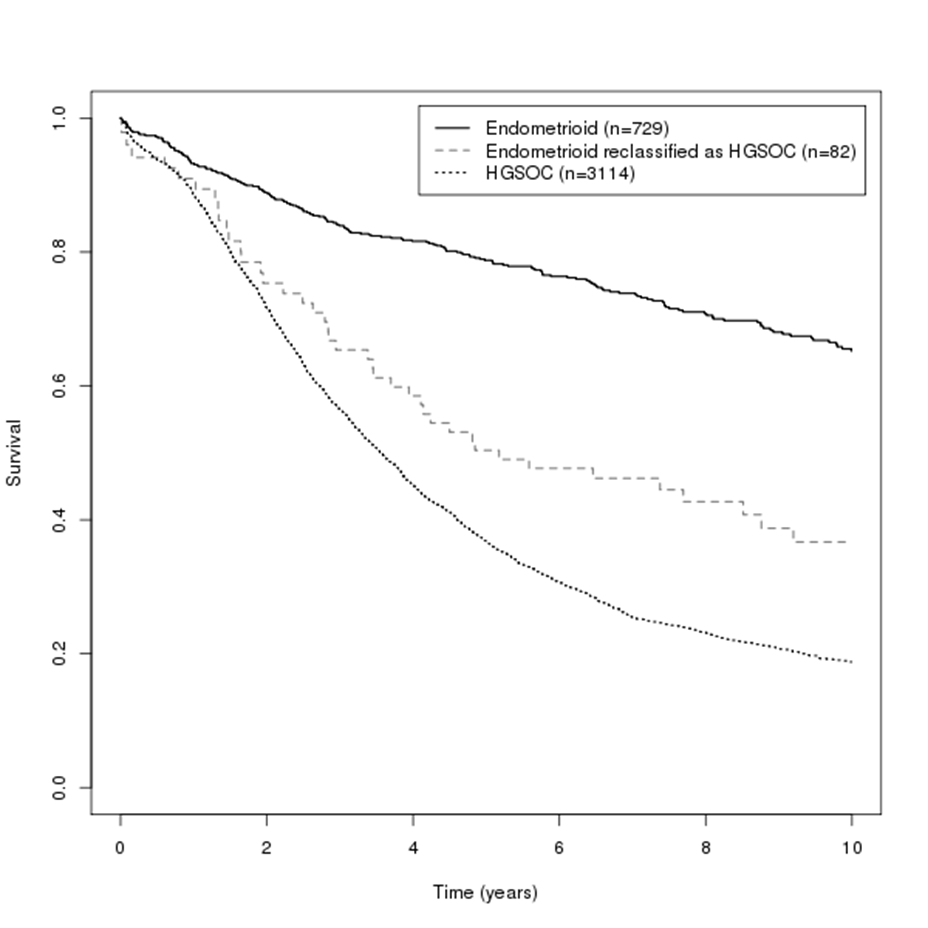 eFigure 2.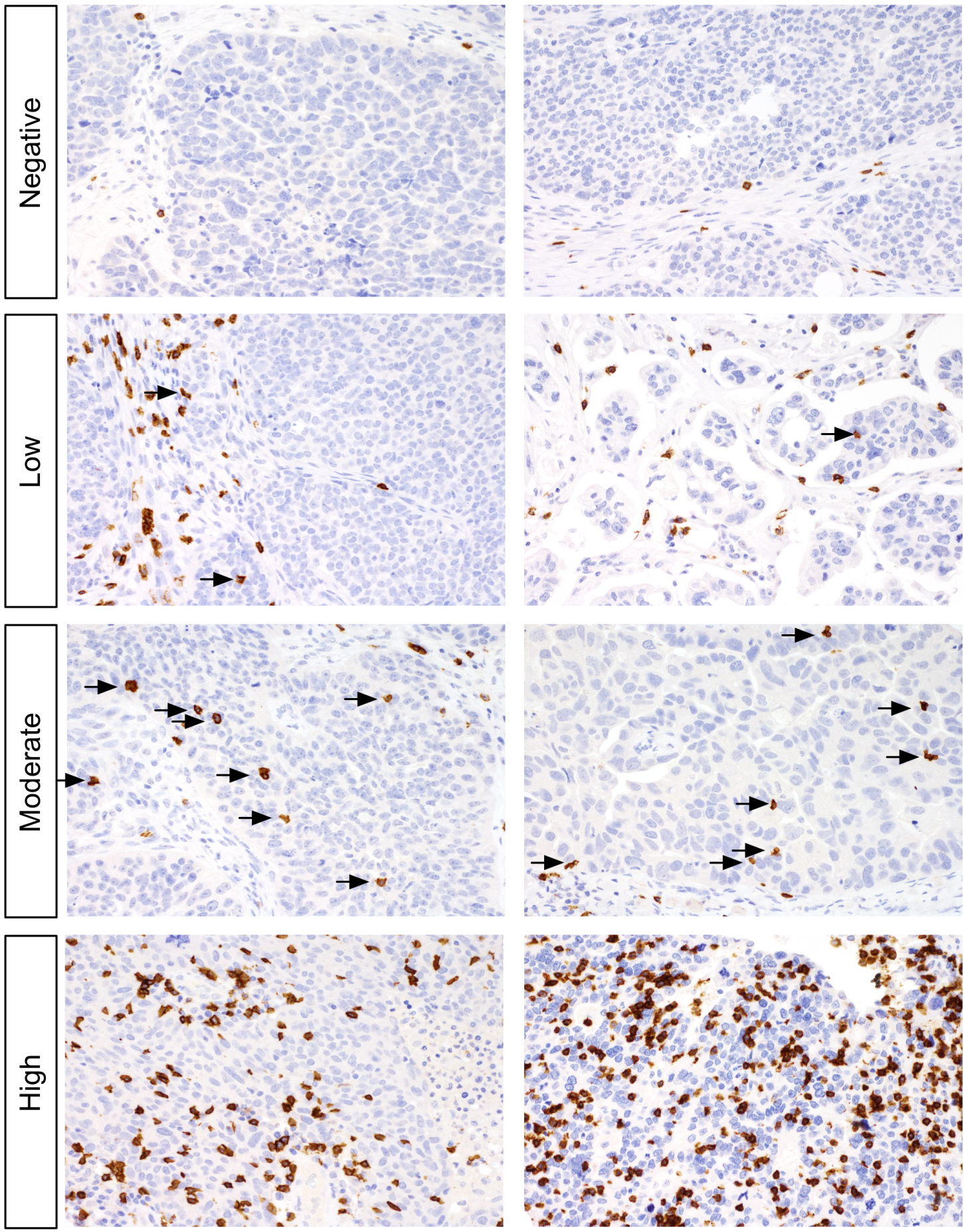 eFigure 3.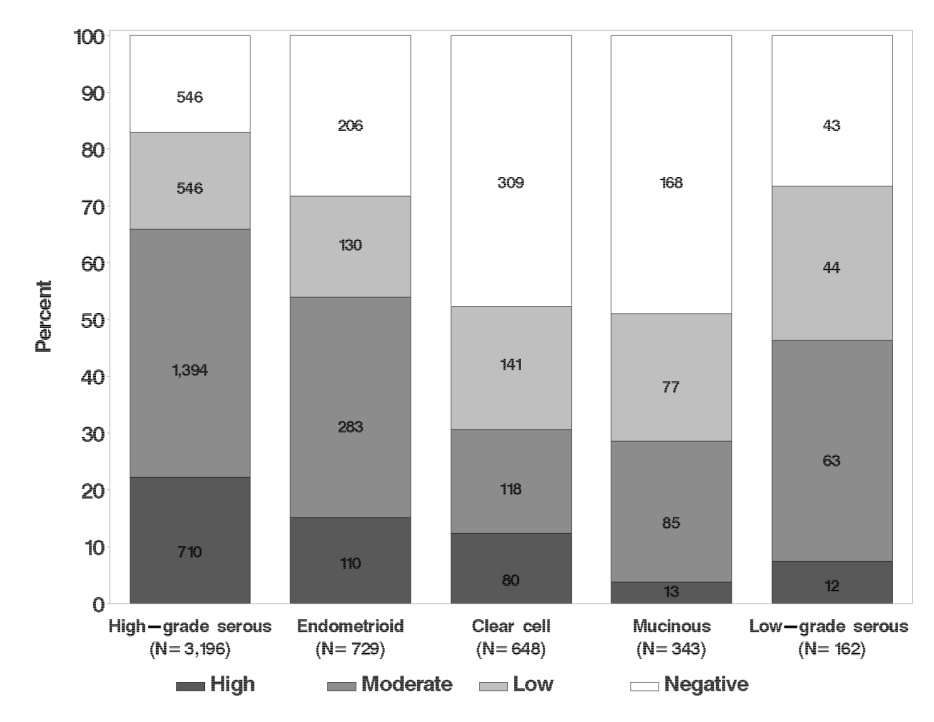 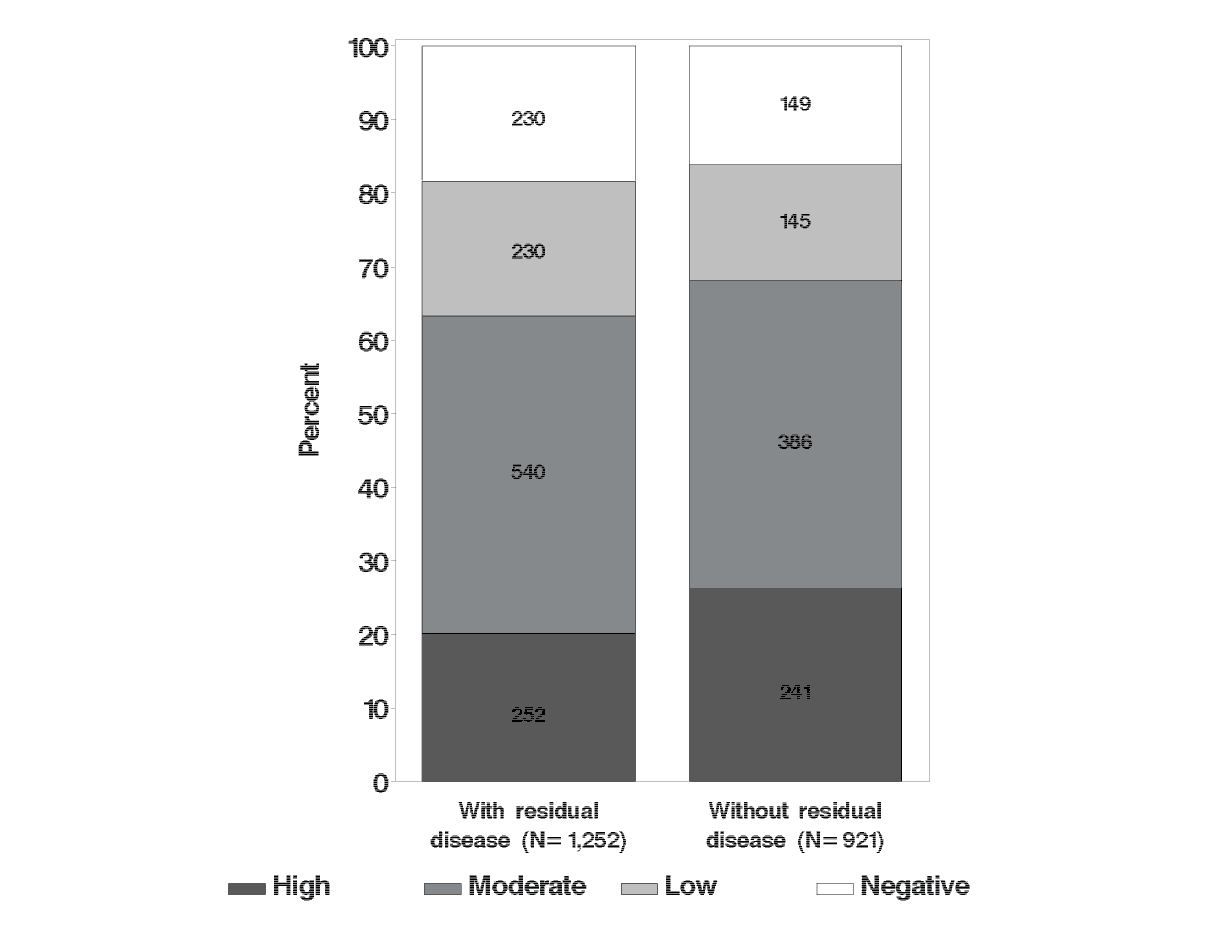 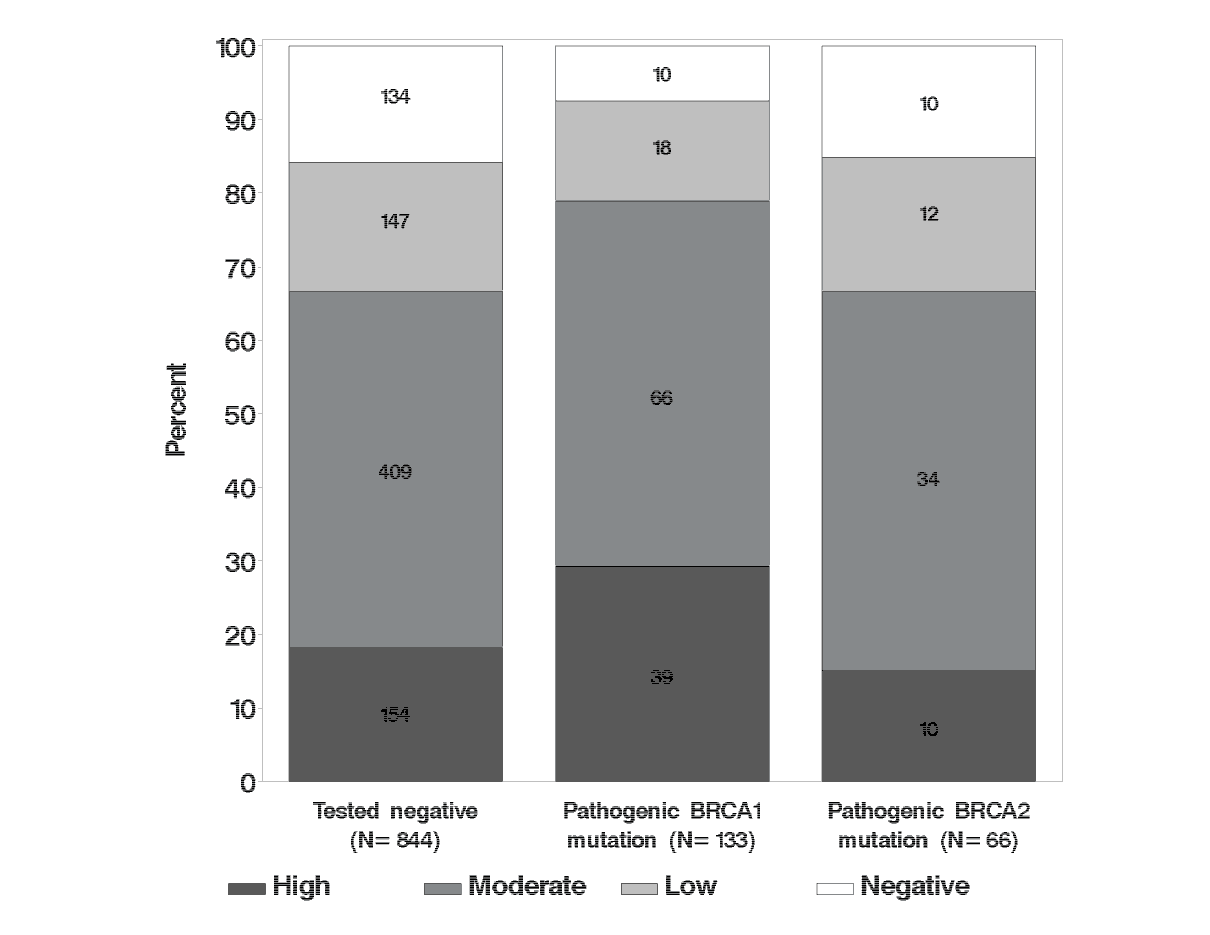 eFigure 4.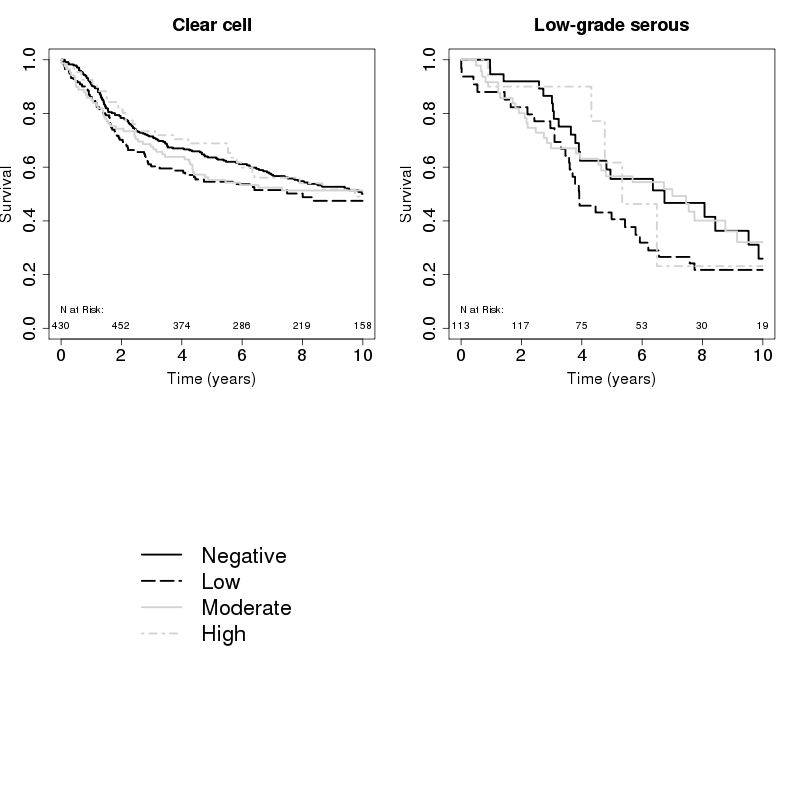 eFigure 5. 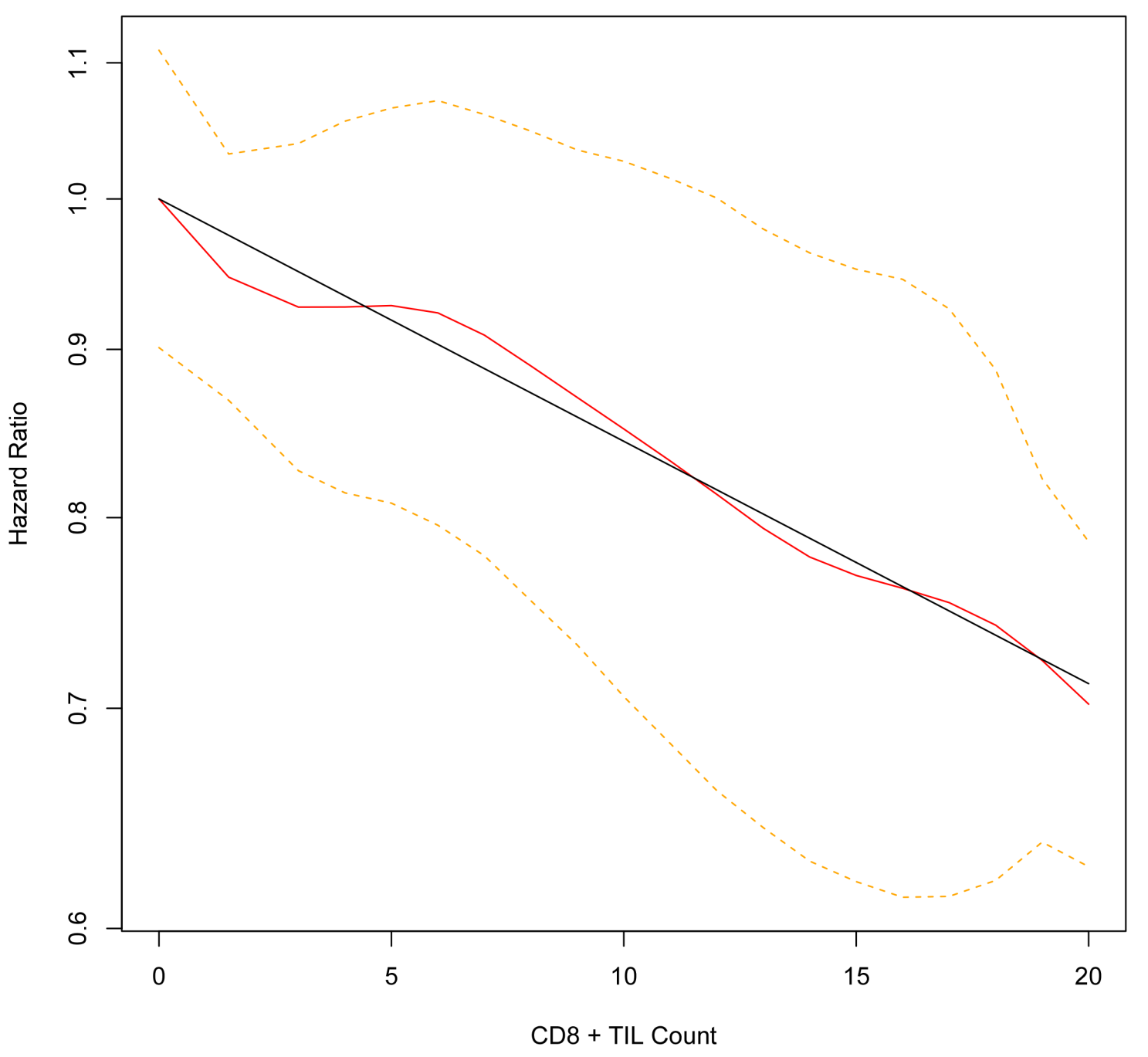 StudyNameNameNameRef- erenceLocationLocationYearsYearsAscertainment of Patients and Clinical DataAscertainment of Patients and Clinical DataPathology Data and ReviewPathology Data and ReviewN (%)N (%)N (%)High-grade serous N (%)VANVancouver Ovarian Cancer StudyVancouver Ovarian Cancer StudyVancouver Ovarian Cancer Study(1, 2)CanadaCanada1984-20001984-2000Ovarian Cancer Registry serving British Columbia and the Cheryl Brown Outcomes UnitOvarian Cancer Registry serving British Columbia and the Cheryl Brown Outcomes UnitCentral review of pathology reports and histological slides by University of British Columbia pathologistsCentral review of pathology reports and histological slides by University of British Columbia pathologists1,007 (18%)1,007 (18%)1,007 (18%)591 (18%)AOVAlberta Ovarian Tumor Types StudyAlberta Ovarian Tumor Types StudyAlberta Ovarian Tumor Types Study(3)CanadaCanada1978-20101978-2010Population-based Alberta Cancer Registry; annual updates are performed for vital statisticsPopulation-based Alberta Cancer Registry; annual updates are performed for vital statisticsPathology reports and histological slides review by the study pathologistPathology reports and histological slides review by the study pathologist579 (10%)579 (10%)579 (10%)77 (2%)SEAStudy of Epidemiology and Risk Factors in Cancer HeredityStudy of Epidemiology and Risk Factors in Cancer HeredityStudy of Epidemiology and Risk Factors in Cancer Heredity(4)UKUK1998-20081998-2008Eastern Region Cancer Intelligence Unit, West Midlands Cancer Intelligence Unit, and multiple cancer networksEastern Region Cancer Intelligence Unit, West Midlands Cancer Intelligence Unit, and multiple cancer networksPathology reports and histological slides reviewed by study pathologistPathology reports and histological slides reviewed by study pathologist476 (9%)476 (9%)476 (9%)231 (7%)MAY1Mayo Clinic Ovarian Cancer StudyMayo Clinic Ovarian Cancer StudyMayo Clinic Ovarian Cancer Study(5)USUS2000-20092000-2009Mayo Clinic medical records and death certificatesMayo Clinic medical records and death certificatesPathology reports and histologic slides reviewed by Mayo Clinic gynecologic pathologistsPathology reports and histologic slides reviewed by Mayo Clinic gynecologic pathologists432 (8%)432 (8%)432 (8%)323 (10%)NOTNottingham StudyNottingham StudyNottingham Study(6)UKUK1991-20111991-2011Hospital records and Trent cancer registryHospital records and Trent cancer registryPathology reports reviewed by gynecologic pathologistPathology reports reviewed by gynecologic pathologist406 (7%)406 (7%)406 (7%)247 (8%)MAY2Mayo Clinic Ovarian Cancer StudyMayo Clinic Ovarian Cancer StudyMayo Clinic Ovarian Cancer Study(5)USUS2009-20132009-2013Mayo Clinic medical records and death certificatesMayo Clinic medical records and death certificatesPathology reports and histologic slides reviewed by Mayo Clinic gynecologic pathologistsPathology reports and histologic slides reviewed by Mayo Clinic gynecologic pathologists308 (5%)308 (5%)308 (5%)244 (8%)STAGenetic Epidemiology of Ovarian Cancer StudyGenetic Epidemiology of Ovarian Cancer StudyGenetic Epidemiology of Ovarian Cancer Study(7)USUS1997-20011997-2001Greater Bay Area Cancer RegistryGreater Bay Area Cancer RegistryPathology reports and histological slides reviewed by study pathologistPathology reports and histological slides reviewed by study pathologist343 (6%)343 (6%)343 (6%)168 (5%)LAXWomen's Cancer Research Program - Cedars-Sinai Medical CenterWomen's Cancer Research Program - Cedars-Sinai Medical CenterWomen's Cancer Research Program - Cedars-Sinai Medical Center(8)USUS1989-20091989-2009Women's Cancer Program BiorepositoryWomen's Cancer Program BiorepositoryPathology reports and histological slides reviewed by the Department of Pathology and Laboratory Medicine at Cedars-Sinai Medical CenterPathology reports and histological slides reviewed by the Department of Pathology and Laboratory Medicine at Cedars-Sinai Medical Center246 (4%)246 (4%)246 (4%)242 (8%)BAVBavarian Ovarian Cancer StudyBavarian Ovarian Cancer StudyBavarian Ovarian Cancer Study(9)GermanyGermany2002-20062002-2006Gynecologic Oncology Center at the Comprehensive Cancer Center Erlangen- NurembergGynecologic Oncology Center at the Comprehensive Cancer Center Erlangen- NurembergCentralized review of pathology reports and histological slides for all patients by study pathologistsCentralized review of pathology reports and histological slides for all patients by study pathologists210 (4%)210 (4%)210 (4%)132 (4 %)WMHWestmead Hospital, Gynaecological Oncology Biobank (GynBiobank)Westmead Hospital, Gynaecological Oncology Biobank (GynBiobank)Westmead Hospital, Gynaecological Oncology Biobank (GynBiobank)(10)AustraliaAustralia1992-20141992-2014The Crown Princess Mary Cancer Centre and affiliated hospitalsThe Crown Princess Mary Cancer Centre and affiliated hospitalsPathology reports and diagnostic slides reviewed by panel of gynecologic pathologistsPathology reports and diagnostic slides reviewed by panel of gynecologic pathologists200 (4%)200 (4%)200 (4%)134 (4%)TUETuebingen University HospitalTuebingen University HospitalTuebingen University Hospital-GermanyGermany1999-20081999-2008Department of Obstetrics and Gynaecology, Eberhard Karls Universitats Tübingen, Tübingen GermanyDepartment of Obstetrics and Gynaecology, Eberhard Karls Universitats Tübingen, Tübingen GermanyPathology reports and histologic slides reviewed by gynecologic pathologistPathology reports and histologic slides reviewed by gynecologic pathologist188 (3%)188 (3%)188 (3%)147 (5%)TVAOvarian Cancer in AlbertaOvarian Cancer in AlbertaOvarian Cancer in Alberta(11)CanadaCanada2005-20112005-2011Alberta Cancer Registry and affiliated hospitalsAlberta Cancer Registry and affiliated hospitalsPathology reports and histological slides reviewed by study pathologist (MK)Pathology reports and histological slides reviewed by study pathologist (MK)154 (3%)154 (3%)154 (3%)84 (3%)POCPolish Ovarian Cancer StudyPolish Ovarian Cancer StudyPolish Ovarian Cancer Study(12)PolandPoland2000-20032000-2003Hospital records and cancer registries serving Warsaw and LodzHospital records and cancer registries serving Warsaw and LodzHistological slides reviewed by study pathologistHistological slides reviewed by study pathologist130 (2%)130 (2%)130 (2%)81 (3%)HAWHawaii Ovarian Cancer StudyHawaii Ovarian Cancer StudyHawaii Ovarian Cancer Study(13, 14)USUS1993-20081993-2008Hawaii Tumor Registry and medical recordsHawaii Tumor Registry and medical recordsPathology reports and histological slides reviewed by study pathologistPathology reports and histological slides reviewed by study pathologist126 (2%)126 (2%)126 (2%)60 (2%)CNICNIO Ovarian Cancer StudyCNIO Ovarian Cancer StudyCNIO Ovarian Cancer Study(15)SpainSpain2006-20132006-2013Hospitals in Madrid in Medical Oncology DivisionsHospitals in Madrid in Medical Oncology DivisionsPathology information was obtained from medical charts of the patients used in the Medical Oncology UnitsPathology information was obtained from medical charts of the patients used in the Medical Oncology Units118 (2%)118 (2%)118 (2%)54 (2%)BRZBRZRibeirao Preto Ovarian Cancer Study---BrazilBrazil1987-20101987-2010University Hospital of Ribeirao Preto School of Medicine (HCRP), case series with prospective follow upUniversity Hospital of Ribeirao Preto School of Medicine (HCRP), case series with prospective follow upPathology reports and histologic slides reviewed by HCRP gynecologic pathologistsPathology reports and histologic slides reviewed by HCRP gynecologic pathologists110 (2%)57 (2%)57 (2%)57 (2%)UKOUKOUnited Kingdom Ovarian Cancer Population study(16)(16)(16)UKUK2006-20102006-2010Ten major Gynecologic Oncology NHS centers in England, Wales and Northern Ireland; cancer registries; NHS Information Centre for Health and Social Care (England and Wales) and Central Services Agency (Northern Ireland)Ten major Gynecologic Oncology NHS centers in England, Wales and Northern Ireland; cancer registries; NHS Information Centre for Health and Social Care (England and Wales) and Central Services Agency (Northern Ireland)Central review of pathology reports by gynecologic oncologistCentral review of pathology reports by gynecologic oncologist109 (2%)59 (2%)59 (2%)59 (2%)CALCALCalgary Serous Carcinoma Study(17)(17)(17)CanadaCanada2003-20072003-2007Hospital based retrospective observational studyHospital based retrospective observational studyHistological review of all slides by study pathologist supported by centralized biomarker analysisHistological review of all slides by study pathologist supported by centralized biomarker analysis103 (2%)75 (2%)75 (2%)75 (2%)AOCAOCAustralian Ovarian Cancer Study(18)(18)(18)AustraliaAustralia2002-20062002-2006Treatment centers throughout Australia; cancer registries serving Queensland, South and West Australia; regular follow- up by medical record reviewTreatment centers throughout Australia; cancer registries serving Queensland, South and West Australia; regular follow- up by medical record reviewPathology reports and diagnostic slides reviewed by panel of gynecologic pathologistsPathology reports and diagnostic slides reviewed by panel of gynecologic pathologists94 (2%)90 (3%)90 (3%)90 (3%)GERGERGermany Ovarian Cancer Study(19)(19)(19)GermanyGermany1993-19961993-199626 hospitals in the study regions26 hospitals in the study regionsPathology reports were requested from the respective pathology institutes. Tissue samples were provided by the tissue bank of the National Center for Tumor Diseases (NCT, Heidelberg, Germany) in accordance with the regulations of the tissue bank and the approval of the ethics committee of Heidelberg University and by other pathology institutes. Histological slides were reviewed by gynecologic pathologist at the University of HeidelbergPathology reports were requested from the respective pathology institutes. Tissue samples were provided by the tissue bank of the National Center for Tumor Diseases (NCT, Heidelberg, Germany) in accordance with the regulations of the tissue bank and the approval of the ethics committee of Heidelberg University and by other pathology institutes. Histological slides were reviewed by gynecologic pathologist at the University of Heidelberg84 (1%)41 (1%)41 (1%)41 (1%)MALMALMalignant Ovarian Cancer Study(20, 21)(20, 21)(20, 21)DenmarkDenmark1994-19991994-1999Gynecological departments in Copenhagen, Frederiksberg and 7 surrounding countiesGynecological departments in Copenhagen, Frederiksberg and 7 surrounding countiesReview of pathology reports for all patients and histological slides for 30% by gynecologic pathologistReview of pathology reports for all patients and histological slides for 30% by gynecologic pathologist57 (1%)7 (<1%)7 (<1%)7 (<1%)SOCSOCSouthampton Ovarian Cancer Study(22)(22)(22)UKUK1993-19981993-1998Hospitals in the Wessex region of southern EnglandHospitals in the Wessex region of southern EnglandOriginal pathology reportOriginal pathology report55 (1%)26 (1%)26 (1%)26 (1%)HOPHOPHormones and Ovarian Cancer PrEdiction(23)(23)(23)USUS2003-20092003-2009Hospital registries and active surveillance of medical practices in Western PA, Northeastern OH, and Western NYHospital registries and active surveillance of medical practices in Western PA, Northeastern OH, and Western NYMedical chart review for all casesMedical chart review for all cases42 (1%)26 (1%)26 (1%)26 (1%)5,5773,1963,1963,196Mean, median (range)Site-Adjusted HR (95% CI)Age at diagnosis, years58.4, 58.2 (16-95)1.027 (1.024-1.030)Time to study entry, months4.4, 0 (0-118.7)NATime to last follow-up, months57.4, 48.9 (0.1-120.0)NAN (%)Age- and Site-Adjusted HR (95% CI)Vital status at last follow-upLiving2,555 (46%)NADeceased3,022 (54%)Tumor behaviorBorderline (atypical proliferative)185 (3%)ref.Invasive5,392 (97%)5.97 (3.69-9.64)HistologyHigh-grade serous3,196 (57%)2.17 (1.98-2.37)Endometrioid729 (13%)0.39 (0.33-0.45)Clear cell648 (12%)0.78 (0.68-0.89)Mucinous343 (6%)0.70 (0.58-0.84)Low-grade serous162 (3%)0.98 (0.78-1.23)Mucinous borderline122 (2%)0.20 (0.11-0.35)Serous borderline51 (<1%)0.17 (0.07-0.42)Mixed histology120 (2%)0.82 (0.62-1.08)Undifferentiated/poorly differentiated epithelial71 (1%)not estimatedUnknown, but known to be epithelial69 (1%)not estimatedOther specified epithelial45 (1%)not estimatedEndometrioid borderline10 (<1%)not estimatedSerous, unknown-grade9 (<1%)not estimatedClear cell borderline1 (<1%)not estimatedOther specified epithelial borderline1 (<1%)not estimatedStageFIGO I, II2,240 (42%)ref.FIGO III, IV3,139 (58%)4.11 (3.74-4.52)Unknown198GradeLow668 (14%)ref.High4,270 (86%)2.35 (2.03-2.74)Not Applicable/Unknown639RaceWhite2,628 (79%)ref.Presumed white362 (11%)0.78 (0.54-1.13)Asian177 (5%)0.89 (0.67-1.20)Black30 (1%)1.49 (0.95-2.34)Other115 (3%)1.05 (0.77-1.44)Unknown2,265EthnicityNot Hispanic3,264 (99%)ref.Hispanic47 (1%)1.66 (1.00-2.75)Unknown2,266Extent of CD8+ Tumor Infiltrating Lymphocytes (TIL)Negative	Low	Moderate	HighTotalAll invasive1,367 (25%)	977 (18%)	2,065 (38%)	983 (18%)5,392Serous593 (18%)	590 (18%)	1,461 (43%)	723 (21%)3,367High-grade serous (HGSOC)546 (17%)	546 (17%)	1,394 (44%)	710 (22%)3,196Low-grade serous (HGSOC)43 (27%)	44 (27%)	63 (39%)	12 (7%)162Endometrioid (ENOC)206 (28%)	130 (18%)	283 (39%)	110 (15%)729Grade 1 endometrioid84 (25%)	47 (14%)	158 (47%)	46 (14%)335Grade 2/3 endometrioid109 (31%)	71 (20%)	114 (32%)	58 (16%)352Clear cell (CCOC)309 (48%)	141 (22%)	118 (18%)	80 (12%)648Mucinous (MOC)168 (49%)	77 (22%)	85 (25%)	13 (4%)343All borderline44 (24%)	48 (26%)	79 (43%)	14 (8%)185Serous borderline8 (16%)	8 (16%)	31 (61%)	4 (8%)51Mucinous borderline36 (30%)	39 (32%)	39 (32%)	8 (7%)122Serous borderline or invasive601 (18%)	598 (17%)	1,492 (44%)	727 (21%)3,418Mucinous borderline or invasive204 (44%)	116 (25%)	124 (27%)	21 (5%)465Low-grade serous or serous borderline51 (24%)	52 (24%)	94 (44%)	16 (8%)213Total1,411 (25%)	1,025 (18%)	2,144 (38%)	997 (18%)5,557Adjusted for age, study, and stageAdjusted for age, study, and stageAdjusted for age, study, and stageAdjusted for age, study, stage, and residual diseaseAdjusted for age, study, stage, and residual diseaseAdjusted for age, study, stage, and residual diseaseCD8+ TILsNPerson-Years% eventsHR (95% CI)P value trendP value 3 d.f.HR (95% CI)P value trendP value 3 d.f.Negative3791,216.4875.7%ref.1.9 x 10-114.5 x 10-10ref.5.2 x 10-111.9 x 10-9Low3751,269.8472.8%0.92 (0.78-1.08)0.91 (0.77-1.07)Moderate9263,617.1468.9%0.78 (0.67-0.89)0.76 (0.66-0.88)High 4932,126.9457.2%0.58 (0.49-0.69)0.59 (0.50-0.70)CD8+ TILsNPerson- years% EventsHR (95% CI)P value trendP value 3 d.f.Histological groupGrade 1 endometrioidNegative84531.2923.8%ref0.120.33Grade 1 endometrioidLow47259.8329.8%0.98 (0.47-2.07)Moderate1581,046.1014.6%0.58 (0.31-1.11)High46304.9310.9%0.71 (0.24-2.06)Grade 2/3 endometrioidNegative109544.0240.4%ref0.0330.038Grade 2/3 endometrioidLow71345.3340.8%0.73 (0.44-1.21)Moderate114732.5922.8%0.46 (0.27-0.78)High58331.9431.0%0.71 (0.39-1.30)Serous invasiveNegative5931,920.4274.4%ref8.7 x 10-157.8 x 10-14Low5902,093.2971.9%0.89 (0.78-1.01)Moderate1,4615,556.7468.0%0.80 (0.71-0.90)High7233,161.6756.2%0.59 (0.51-0.67)All borderlineNegative44313.256.8%ref0.950.30Low48364.0016.7%2.19 (0.57-8.47)Moderate79598.505.1%0.80 (0.17-3.74)High1472.8514.3%2.61 (0.37-18.4)All invasiveNegative1,3675,789.0355.4%ref3.8 x 10-151.7 x 10-13Low9773,992.9759.0%0.90 (0.81-1.00)Moderate2,0658,959.5657.2%0.79 (0.72-0.87)High9834,560.6549.8%0.64 (0.57-0.72)Serous borderline or invasiveNegative6011,968.4073.4%ref3.6 x 10-143.8 x 10-13Serous borderline or invasiveLow5982,134.7871.4%0.89 (0.78-1.02)Serous borderline or invasiveModerate1,4925,766.9666.8%0.80 (0.72-0.90)Serous borderline or invasiveHigh7273,177.3855.8%0.59 (0.52-0.68)Mucinous borderline or invasiveNegative2041,016.0337.7%ref0.0340.074Mucinous borderline or invasiveLow116689.1525.0%0.88 (0.56-1.38)Mucinous borderline or invasiveModerate124784.0120.2%0.54 (0.34-0.86)Mucinous borderline or invasiveHigh21109.9623.8%1.07 (0.41-2.83)Low-grade serous or serous borderlineNegative51246.0441.2%ref0.670.94Low-grade serous or serous borderlineLow52226.3861.5%1.07 (0.58-1.98)Low-grade serous or serous borderlineModerate94482.3434.0%0.95 (0.52-1.74)Low-grade serous or serous borderlineHigh1665.2531.3%0.80 (0.29-2.24)Serous borderlineNegative847.980ref0.711.00Low841.4937.5%not estimatedModerate31210.216.5%not estimatedHigh415.720not estimatedMucinous borderlineNegative36265.278.3%ref0.330.15Low39313.8812.8%2.50 (0.43-14.6)Moderate39313.405.1%0.98 (0.13-7.05)High837.6125.0%8.71 (1.02-74.3)HGSOC: Disease stageHGSOC: Disease stageFIGO I, IINegative96407.9453.1%ref2.7 x 10-51.0 x 10-4Low85434.9842.4%0.58 (0.37-0.91)Moderate2401,274.3541.7%0.63 (0.45-0.89)High1691,014.4429.6%0.39 (0.26-0.58)FIGO III, IVNegative4341,269.6980.9%ref6.0 x 10-123.6 x 10-11Low4521,455.4878.1%0.90 (0.78-1.05)Moderate1,0003,884.4275.2%0.82 (0.72-0.93)High5282,069.1864.0%0.59 (0.51-0.69)HGSOC: Age at diagnosisHGSOC: Age at diagnosis60 years and youngerNegative236837.3968.6%ref8.5 x 10-109.6 x 10-960 years and youngerLow246967.4768.3%0.87 (0.70-1.09)Moderate7313,014.0364.3%0.77 (0.64-0.92)High3651,734.1850.4%0.52 (0.42-0.65)61 years and olderNegative310872.3681.9%ref2.1 x 10-115.5 x 10-10Low300940.9375.7%0.85 (0.71-1.02)Moderate6632,250.7974.2%0.75 (0.64-0.87)High3451,376.6962.9%0.54 (0.45-0.65)HistotypeCD8+ TILsNPerson-Years% EventsHR (95% CI)P value trendP value 3 d.f.High-grade serousNegative295933.3976.6%ref2.4 x 10-101.2 x 10-9High-grade serousLow3171,028.4276.7%0.94 (0.78-1.13)Moderate7902,933.3170.9%0.81 (0.69-0.95)High3631466.4655.4%0.55 (0.45-0.67)EndometrioidNegative101509.2234.7%ref0.0350.71Low46193.9041.3%0.97 (0.53-1.78)Moderate152951.6816.5%0.50 (0.28-0.87)High60363.2821.7%0.65 (0.33-1.29)Clear cellNegative136620.1653.7%ref0.0600.16Low84359.8646.4%1.00 (0.65-1.53)Moderate53278.2047.2%0.61 (0.38-0.98)High43203.1941.9%0.75 (0.44-1.28)MucinousNegative77312.8649.4%ref0.0220.065Low41188.2129.3%0.57 (0.27-1.19)Moderate42236.1228.6%0.40 (0.20-0.80)High1162.4227.3%0.74 (0.21-2.64)Low-grade serousNegative2388.9547.8%ref0.310.56Low-grade serousLow2194.1271.4%0.51 (0.20-1.35)Moderate2281.1759.1%0.53 (0.18-1.58)High410.4825.0%0.63 (0.07-5.42)CD8+ TILsNPerson-Years% eventsHR (95% CI)P value trendP value 3 d.f.Extent of Residual Disease Extent of Residual Disease Extent of Residual Disease Macroscopic diseaseNegative230624.9983.5%ref5.3 x 10-64.6 x 10-5Low230657.6682.6%0.97 (0.79-1.19)Moderate5401,724.8382.0%0.84 (0.70-0.99)High 252926.3475.0%0.64 (0.52-0.79)No macroscopic diseaseNegative149591.5063.8%ref1.2 x 10-63.0 x 10-5No macroscopic diseaseLow145612.1857.2%0.81 (0.60-1.09)Moderate3861,892.3150.5%0.64 (0.50-0.81)High 2411,200.5938.6%0.51 (0.38-0.69)Pathogenic Mutation Status Pathogenic Mutation Status Pathogenic Mutation Status Tested negativeNegative134410.2379.1%ref5.1 x 10-71.8 x 10-6Low147516.9776.2%0.87 (0.66-1.14)Moderate4091,446.5771.9%0.79 (0.63-0.99)High 154745.2153.9%0.46 (0.34-0.62)Pathogenic BRCA1 mutationNegative1036.7380.0%ref0.00250.027Pathogenic BRCA1 mutationLow1870.9866.7%0.57 (0.21-1.54)Moderate66329.5166.7%0.46 (0.21-1.01)High 39218.7843.6%0.27 (0.11-0.66)Pathogenic BRCA2 mutationNegative1064.3030.0%ref0.620.82Pathogenic BRCA2 mutationLow1255.2141.7%2.23 (0.38-13.1)Moderate34173.1647.1%2.01 (0.43-9.50)High 1036.4650.0%1.74 (0.25-12.0)First Line Chemotherapy TreatmentFirst Line Chemotherapy TreatmentFirst Line Chemotherapy TreatmentStandard treatmentNegative74291.968.9%ref3.3 x 10-4 1.2 x 10-4 Low93344.679.6%1.25 (0.86-1.80)Moderate230975.568.7%0.93 (0.67-1.29)High 104493.544.3%0.52 (0.34-0.78)Adjusted for study site, age, stageAdjusted for study site, age, stageAdjusted for study site, age, stage, residual disease, treatmentAdjusted for study site, age, stage, residual disease, treatmentCD8+ TILsNPerson-Years% eventsHR (95% CI)P value trendHR (95% CI)P value trendOriginal Scoring MethodOriginal Scoring Method   Negative3351,164.5374.3%ref.4.6 x 10-6ref.2.2 x 10-5   Low (1-2)233817.4172.1%0.86 (0.70-1.06)0.86 (0.70-1.06)   Moderate (3-19)5331,948.2966.2%0.80 (0.68-0.96)0.80 (0.67-0.95)   High (20+)3481,454.0458.1%0.63 (0.52-0.77)0.66 (0.54-0.80)Zhang et al. Scoring Method Zhang et al. Scoring Method Zhang et al. Scoring Method    Negative3351,164.5374.3%ref.1.1 x 10-6ref.1.1 x 10-5   Low (1-5)4051,438.2171.9%0.87 (0.73-1.04)0.86 (0.72-1.03)   Moderate (6-19)3611,327.4963.7%0.76 (0.63-0.92)0.77 (0.64-0.94)   High (20+)3481,454.0458.1%0.63 (0.52-0.77)0.66 (0.54-0.80)Level 1Level 1Level 1Level 1 Level 2 Level 2 Level 2 Level 2CD8+ TIL CountNPerson-Years% eventsCD8+ TIL CountNPerson-Years% eventsHR (95% CI)P value03331,164.5374.3%1+1,1144,219.7464.9%0.81 (0.70-0.93)9.7 x 10-40-25681,981.9473.4%3+8813,402.3363.0%0.83 (0.73-0.94)1.1 x 10-30-36472,253.4573.3%4+8023,130.8262.1%0.81 (0.71-0.92)3.3 x 10-40-46942,422.3573.3%5+7552,961.9261.3%0.81 (0.71-0.92)3.3 x 10-40-57402,602.7473.0%6+7092,781.5260.9%0.80 (0.70-0.91)1.5 x 10-40-67912,767.9972.6%7+6582,616.2860.5%0.78 (0.68-0.88)3.4 x 10-50-78232,888.0972.4%8+6262,496.1860.1%0.77 (0.67-0.87)1.7 x 10-50-88573,009.9472.2%9+5922,374.3359.6%0.78 (0.68-0.89)4.1 x 10-50-98903,125.4571.9%10+5592,258.8259.4%0.77 (0.67-0.88)3.0 x 10-50-109243,249.8171.8%11+5252,134.4658.9%0.77 (0.67-0.88)4.4 x 10-50-119383,289.9171.7%12+5112,094.3658.5%0.76 (0.66-0.87)1.7 x 10-50-129543,345.7371.6%13+4952,038.5458.4%0.76 (0.66-0.87)2.0 x 10-50-139783,421.9571.3%14+4711,962.3258.4%0.75 (0.65-0.86)1.5 x 10-50-149973,510.5471.1%15+4521,873.7258.2%0.76 (0.66-0.88)5.9 x 10-50-151,0243,625.1870.5%16+4251,759.0958.8%0.77 (0.66-0.89)9.0 x 10-50-161,0423,701.6570.3%17+4071,682.6258.7%0.78 (0.67-0.90)1.8 x 10-40-171,0633,782.5170.3%18+3861,601.7658.3%0.76 (0.66-0.89)9.4 x 10-50-181,0833,852.4170.2%19+3661,531.8557.9%0.75 (0.64-0.88)6.4 x 10-50-191,1013,930.2369.9%20+3481,454.0458.0%0.76 (0.65-0.89)1.5 x 10-4